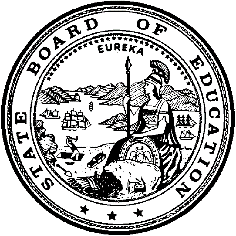 California Department of EducationExecutive OfficeSBE-003 (REV. 11/2017)eab-csd-jan20item02California State Board of Education
January 2020 Agenda
Item #17SubjectThe New School of San Francisco: Hold a Public Hearing to Consider a Petition to Renew the Charter Currently Authorized by the State Board of Education.Type of ActionAction, Information, Public HearingSummary of the IssueThe New School of San Francisco (NSSF) is currently a State Board of Education (SBE)-authorized charter school, with a charter term that expires on June 30, 2020.Pursuant to California Education Code (EC) Section 47605(k)(3), which requires an SBE-authorized charter school to submit a renewal petition to the authority that originally denied the charter, NSSF submitted a renewal petition to the San Francisco Unified School District (SFUSD) on June 14, 2019. SFUSD considered the NSSF petition submitted as the following: (1) a renewal of the existing petition serving kindergarten (K) through grade five, and (2) a material revision to expand the grade levels NSSF serves through grade eight (Attachment 5, pp. 1–2). On September 24, 2019, the SFUSD Board denied both items of the NSSF petition by a unanimous vote of six to zero.If a governing board of a school district denies a renewal petition for an SBE-authorized charter school, EC Section 47605(k)(3) permits the charter school to submit the renewal petition directly to the SBE.The NSSF petitioner submitted a petition on appeal to the SBE on September 30, 2019.California Department of Education RecommendationThe California Department of Education (CDE) proposes to recommend that the SBE hold a public hearing to approve the request to renew NSSF, a K through grade five charter school, for a five-year term effective July 1, 2020, through June 30, 2025, based on the CDE’s findings pursuant to EC Section 47605 and California Code of Regulations, Title 5 Section 11967.5. The NSSF petitioner does meet the renewal criteria and presents a sound educational program as well as performs, overall, at least equal to its comparable district schools where the majority of NSSF pupils would otherwise attend.Additionally, the CDE finds that the NSSF petition does provide reasonably comprehensive descriptions of most of the required elements. If approved by the SBE, and as a condition of approval, NSSF will be required to revise the petition in order to reflect the SBE as the authorizer and include the necessary language for the following required charter elements: Employee Qualifications, Racial and Ethnic Balance, Admission Requirements, and Dispute Resolution Procedures.Advisory Commission on Charter Schools RecommendationThe Advisory Commission on Charter Schools (ACCS) considered the NSSF petition for renewal at its December 10, 2019, meeting. The ACCS moved CDE staff recommendation to approve the NSSF petition. The motion passed unanimously. The meeting notice for the December 10, 2019, ACCS meeting is located on the SBE ACCS web page at https://www.cde.ca.gov/be/cc/cs/accsnotice121019.asp.Past HistoryNSSF was originally approved by the SBE on March 12, 2015, for a five-year term, which expires on June 30, 2020. NSSF has also submitted a material revision to expand from K through grade five to K through grade eight beginning in the 2020–21 academic year, which is presented in a subsequent item. NSSF intends to serve 288 pupils in K through grade five. The petition states that NSSF’s vision and mission is that all San Francisco pupils, regardless of their background, receive an education equal to their extraordinary potential. NSSF’s instructional approach incorporates an inquiry-based model with personalized learning, integrated social-emotional development, and connectedness to the community and world.NSSF currently serves 288 pupils in K through grade five on a Proposition 39 agreement with SFUSD for a facility at 655 De Haro Street, San Francisco, California. The petition states that NSSF plans to request facilities from SFUSD through Proposition 39. If NSSF is unable to secure facilities, NSSF will secure appropriate private facilities within SFUSD boundaries (Attachment 3, p. 140). Renewal CriteriaEC Section 47607 sets forth grounds for denying a renewal petition.The authority that granted the charter shall consider increases in pupil academic achievement for all groups of pupils served by the charter school as the most important factor when determining whether to grant a charter renewal. The entity that granted the charter determines that the academic performance of the charter school is at least equal to the academic performance of the public schools that the charter school pupils would otherwise have been required to attend, as well as the academic performance of the schools in the school district in which the charter school is located, taking into account the composition of the pupil population that is served at the charter school.NSSF does perform, overall, at least equal to its comparable district schools where the majority of NSSF pupils would otherwise attend.Although NSSF has been in operation for five years, the first year that NSSF enrolled grade three pupils was 2017–18, only then making NSSF eligible to take the California Assessment of Student Performance and Progress (CAASPP) assessment for English language arts (ELA) and mathematics.CDE’s Review of Renewal Criteria Under EC Section 47607The CDE selected four schools where pupils would otherwise be required to attend and that are comparable in that they have similar enrollment for similar significant subgroups. The four schools serve K through grade five.The following table shows the percentage of pupils that met/exceeded standards on the 2017–18 and 2018–19 CAASPP assessment for ELA and mathematics for NSSF and for the CDE-chosen comparable schools that pupils would otherwise attend. The 
2017–18 and 2018–19 CAASPP data shows that NSSF does perform, overall, at least equal to comparable district schools. Additionally, the results reflect an increase in both ELA and mathematics from 2017–18 to 2018–19.CAASPP Results for CDE-chosen Comparable Schools (Percent Meets/Exceeds Standards)NSSF’s Review of Renewal Criteria Under EC Section 47607The NSSF petitioner completed data comparison analyses between two sets of NSSF-chosen comparable schools: (1) NSSF-chosen SFUSD schools that pupils would otherwise attend; and (2) NSSF-chosen SFUSD schools with similar demographics.The following table shows the percentage of pupils that met/exceeded standards on the 2017–18 CAASPP assessment for ELA and mathematics for all pupils schoolwide for NSSF and for NSSF-chosen SFUSD schools that pupils would otherwise attend.CAASPP Results for NSSF-chosen SFUSD Schools that Pupils Would Otherwise Attend (Percent Meets/Exceeds Standards) The following table shows the percentage of pupils that met/exceeded standards on the 2017–18 CAASPP assessment for ELA and mathematics for all pupils schoolwide for NSSF and for NSSF-chosen SFUSD schools with similar demographics.CAASPP Results for NSSF-chosen SFUSD Schools with Similar Demographics (Percent Meets/Exceeds Standards)Additionally, NSSF reviewed the 2018–19 CAASSP preliminary data for ELA and mathematics. The NSSF preliminary data showed that 81 percent met or exceeded standards for ELA and 71 percent met or exceeded standards for mathematics. These averages reflect a 10 percent increase in ELA and a 12 percent increase in mathematics from the 2017–18 results.SFUSD’s Review of Renewal Criteria Under EC Section 47607SFUSD reviewed 2017–18 CAASPP data for NSSF and two types of district-chosen comparable schools: (1) SFUSD-chosen schools pupils would otherwise attend; and (2) SFUSD-chosen comparable schools that are demographically similar. The data supports a finding that NSSF performance is at least equal to the SFUSD schools NSSF pupils would otherwise attend (Attachment 6, pp. 8–9).The SFUSD staff recommendation was to approve the NSSF renewal petition for K through grade five based on the finding that NSSF’s performance on the 2017–18 third grade CAASPP was at least equal to the SFUSD schools NSSF pupils would otherwise attend. NSSF’s results exceeded those of the SFUSD schools NSSF pupils would otherwise attend, the SFUSD, and California statewide. Additionally, in comparison to five demographically similar SFUSD schools, NSSF results exceeded two schools, and equaled or lagged three others in ELA. In mathematics, NSSF results exceeded those of one school, and lagged those of four schools (Attachment 6, p. 9).The following table shows the percentage of pupils that met/exceeded standards on the 2017–18 CAASPP assessment for ELA and mathematics for NSSF and for the SFUSD-chosen comparable schools that pupils would otherwise attend. At the time the petitioner submitted the NSSF renewal petition to SFUSD, the 2018–19 CAASPP data were not available.CAASPP Results for SFUSD-chosen Comparable Schools that Pupils Would Otherwise Attend (Percent Meets/Exceeds Standards) The following table shows the percentage of pupils that met/exceeded standards on the 2017–18 CAASPP assessment for ELA and mathematics for all pupils schoolwide for NSSF and for SFUSD-chosen schools with similar demographics. CAASPP Results for NSSF-chosen SFUSD Schools with Similar Demographics (Percent Meets/Exceeds Standards)The CDE reviewed the information provided by SFUSD and has determined that SFUSD’s review and analysis of the pupil achievement data pursuant to EC Section 47607 was comprehensive. Further, the CDE has determined that SFUSD considered increases in pupil academic achievement for all groups of pupils served by NSSF as the most important factor in determining whether to grant NSSF’s renewal request.SFUSD’s Review of Renewal Criteria Under EC Section 52052–Alternative MeasuresAcademic Performance Index (API) has not been calculated as of the 2013–14 school year (SY). In such a case, EC Section 52052(f) provides for the following in determining whether a charter is meeting legislative and/or programmatic requirements:Alternative measures that show increases in pupil academic achievement for all groups of pupils schoolwide and among significant subgroups.SFUSD did not consider academic performance under EC Section 52052(f).CDE’s Review of Renewal Criteria Under EC Section 52052–Alternative MeasuresThe CDE also considered EC Section 52052 in its review of NSSF’s renewal petition. As referenced above, API has not been calculated as of the 2013–14 SY. In such a case, EC Section 52052(f) provides for the following in determining whether a charter is meeting legislative and/or programmatic requirements:Alternative measures that show increases in pupil academic achievement for all groups of pupils schoolwide and among significant subgroups.The CDE reviewed the following alternative measures as criteria for charter renewal (Attachment 3, pp. 11–15):Preliminary CAASPP data for 2018–19California School Dashboard indicators for subgroupsNSSF CAASPP data for 2018–19 reflect a 10 percent increase in proficiency for ELA and a 12 percent increase for mathematics from the 2017–18 CAASPP data. NSSF’s 2018–19 CAASPP results exceeded both the SFUSD and California statewide averages. The 2018 California School Dashboard for NSSF reports chronic absenteeism at 4.7 percent (Green) and a suspension rate of 0.5 percent (Green).In addition, the CDE reviewed the following alternative measures (Attachment 3, pp. 11–15):Internal proficiency data for subgroups (Fountas and Pinnell – literacy; Common Core State Standards aligned benchmark – numeracy) Internal data on school culture and climateSchool accountability ranking by California Charter Schools AssociationThe data from the NSSF alternative measures reflect some increases in pupil academic achievement for all groups of pupils schoolwide and among significant subgroups pursuant to EC Section 52052(f). However, the data presented by NSSF relies on assessments for which the CDE lacks independent confirmation of their reliability, validity, fairness, and alignment.Ability to ImplementFiscal AnalysisThe NSSF multi-year projected budget includes the following projected pupil enrollment (Attachment 4):288 K through grade five in 2020–21288 K through grade five in 2021–22288 K through grade five in 2022–23The CDE notes that a revised budget was requested from the NSSF petitioner to reflect projected enrollment for the K through grade five renewal given that the budget submitted included the projected enrollment for K through grade eight (Attachment 4).NSSF has a good financial record under SBE authorization. NSSF’s fiscal year (FY) 2019–20 preliminary budget report indicates that NSSF is projecting a positive ending fund balance of $520,772 and reserves of 11.43 percent, which is above the recommended 5 percent in reserves outlined in the Memorandum of Understanding (MOU) between NSSF and the SBE. The CDE reviewed the audited financial data from the 2017–18 audit report that reflected an unqualified status. In addition, NSSF’s current enrollment of 288, is approximately three times the enrollment stated in the original petition.The CDE concludes that the NSSF projected budget is viable with the projected enrollment of 288 each year and positive ending fund balances of $837,556; $900,234; and $961,420 with reserves of 17.9, 18.7, and 19.3 percent for FY 2020–21 through 2022–23, respectively.Past History Under State Board of Education AuthorizationOverall, NSSF has a record of educational success over its five years of operation. The CDE finds that NSSF implements the program as described in the current charter petition and the school leadership provides regular updates to CDE staff, both formally and informally. NSSF is in compliance with the NSSF charter petition and the MOU between the SBE and NSSF. However, NSSF has been issued four letters of concern regarding noncompliance in the area of teacher credentialing. NSSF has appropriately responded to all letters of concern in the areas of teacher credentialing from the CDE and corrected any needed actions as recommended. The CDE has determined that the NSSF responses to concerns were sufficient. The following outlines NSSF’s fiscal standing based on the annual SBE Fiscal Memorandums issued over the last four years: August 1, 2019: Good financial standing, which means that a charter school has demonstrated an ability to operate with a balanced budget; maintain stable enrollment and attendance ratios; manage cash liquidity; maintain a low debt level; maintain a positive fund balance; and has met the recommended reserve level specified in the MOU. August 1, 2018: Good financial standing, which means that a charter school has demonstrated an ability to operate with a balanced budget; maintain stable enrollment and attendance ratios; manage cash liquidity; maintain a low debt level; maintain a positive fund balance; and has met the recommended reserve level specified in the MOU. August 10, 2017: Poor financial condition, which means that a charter school is in danger of jeopardizing their fiscal operations going forward. Timely and appropriate action by the charter school’s board is critical in addressing and mitigating the serious decline in financial condition. Specifically, charter schools in poor financial condition have a negative fund balance and no reserve. These schools do not have an adequate cash level and have a high debt level.As shown on the 2017–18 audit report, NSSF remedied this poor condition by demonstrating an ability to operate with a balanced budget, maintaining a positive ending fund balance of $279,964 with approximately eight percent in reserves. NSSF also maintained a low debt level of 0.79, with adequate cash liquidity. Additionally, NSSF maintained stable enrollment by increasing its enrollment from 184 pupils in 2017–18 to 235 pupils in 2018–19.April 1, 2016: Fair financial condition, which means that a charter school is showing some signs of fiscal distress and needs to take appropriate action to address the decline in financial condition. Specifically, a charter school in fair financial condition may have an out-of-balance (deficit spending) budget; declining enrollment or attendance ratio; cash liquidity that is not adequate; debt level that is high; declining or low fund balances; or a reserve level that is below the level required in the MOU.Additionally, as part of oversight, as the CAASPP data and fiscal reports become available, the CDE will continue to monitor the fiscal viability and academic performance of NSSF, which could result in the CDE requesting a written response, an action plan, or additional documentation. Charter ElementsThe CDE finds that the NSSF petition does not provide a reasonably comprehensive description of the following required charter elements (Attachment 1, p. 3):Employee QualificationsThe NSSF petition does not present a reasonably comprehensive description of employee qualifications. The petition identifies general qualifications for NSSF positions of employment (Attachment 3, pp. 106–109); however, the petition does not identify those positions that NSSF regards as key in each category nor does it specify the additional qualifications expected of individuals assigned to those positions.Condition of ApprovalIf approved by the SBE, as a condition for approval, the petitioners will be required to revise the petition in order to reflect the SBE as the authorizer and include the necessary language for Element 5–Employee Qualifications by identifying the positions that NSSF regards as key in each category.Racial and Ethnic BalanceThe NSSF petition does not present a reasonably comprehensive description of the means for achieving racial and ethnic balance. The following table shows the 2018–19 demographic data for NSSF and SFUSD. The data shows that the racial and ethnic balance served by NSSF is not reflective of that of SFUSD.2018–19 Demographic Data for NSSF and SFUSD (Percent of Pupils Enrolled)The petition states that NSSF shall adhere to a Community Engagement Plan (Attachment 8, pp. 144–151) that combines effective recruitment strategies with resources to attract and retain a diverse pupil body and to ensure that the population of pupils is reflective of the general population within the territorial jurisdiction of SFUSD (Attachment 3, p. 114); however, the plan is located in the NSSF petition appendices and is not included in the petition. Additionally, the CDE is concerned that the racial and ethnic balance has not been achieved in the five years NSSF has been in operation, and that the preferences currently written in Element 8–Admission Requirements of the petition will not yield a racial and ethnic balance reflective of SFUSD.Condition of ApprovalIf approved by the SBE, as a condition for approval, the petitioner will be required to revise the petition as follows: to reflect the SBE as the authorizer; to include the necessary language for Element 7–Racial and Ethnic Balance to incorporate the Community Engagement Plan in the NSSF petition; and to revise the preferences in Element 8–Admission Requirements.Admission RequirementsThe NSSF petition does not present a reasonably comprehensive description of admission requirements. The 2018–19 demographic data shows that the racial and ethnic balance served by NSSF is not reflective of that of SFUSD. The CDE is concerned that preferences currently written in Element 8–Admission Requirements of the petition will not yield a racial and ethnic balance reflective of SFUSD. Additionally, the NSSF petition states that NSSF has been fully enrolled and has maintained a waitlist for all grades since the school’s opening. For the 2018–19 school year, NSSF has 444 pupils on the waitlist for K through grade four (Attachment 3, p. 116). The CDE is concerned that with sibling preference being first in NSSF’s lottery, it is unlikely that NSSF will be able to achieve racial and ethnic diversity with the proposed admission requirements.The petitions states that NSSF shall admit all pupils who wish to attend. The NSSF petition states that in the case of a public random drawing, admission preferences shall be in the following order (Attachment 3, p. 115):Siblings of pupils admitted to or attending NSSFPupils eligible for free and reduced-price meals who reside within the boundaries of SFUSD, not to exceed 33 percent for each gradeChildren of employees and board members of NSSF, not to exceed 10 percent of the total enrollmentAll other pupils residing in the boundaries of SFUSDPupils residing outside the boundaries of SFUSDThe petition notes that admission preference caps do not limit the number of pupils in each of these categories who will be enrolled in NSSF, only the scope of the preference. The NSSF petition outlines dates for planned application, public random drawing, and admission schedule (Attachment 3, p. 116).Additionally, the petition states that having one lottery for enrollment spanning K through grade eight will alleviate parent stress, preserve and strengthen parent networks, ensure a consistent and cohesive educational approach through middle school, and mitigate some of the adverse effects of school transitions at the end of grade five and grade eight (Attachment 3, p. 27).Condition of ApprovalIf approved by the SBE, as a condition for approval, the petitioner will be required to revise the petition in order to reflect the SBE as the authorizer and to include the necessary language for Element 8–Admission Requirements to reorder the NSSF admission preferences to achieve a racial and ethnic balance that is reflective of SFUSD. The SBE has the discretion to approve the proposed preferences in the NSSF petition at a public hearing.Dispute Resolution ProceduresThe NSSF petition does not present a reasonably comprehensive description of dispute resolution procedures. The petition states that the costs of the mediator shall be split equally between SFUSD and NSSF, and that in the event the SFUSD Board of Education believes that a dispute relates to an issue that could lead to revocation of the charter, NSSF requests that this shall be noted in the written dispute statement, although NSSF recognizes it cannot legally bind SFUSD to do so (Attachment 3, p. 136).Condition of ApprovalIf approved by the SBE, as a condition for approval, the petitioner will be required to revise the petition to include the necessary language for Element 14–Dispute Resolution Procedures by including the following language:Recognize that if the substance of a dispute is a matter that could result in the taking of appropriate action, including, but not limited to, revocation of the charter in accordance with EC Section 47604.5, the matter will be addressed at the SBE’s discretion in accordance with that provision of law and any regulations pertaining thereto.Recognize that the SBE cannot be pre-bound to a contractual obligation to split the costs of mediation or agree to mediation to resolve disputes.California Department of Education Staff ReviewIn considering the NSSF petition, CDE staff reviewed the following:NSSF Petition (Attachment 3 of the Agenda Item 02 on the December 10, 2019, Meeting Notice on the SBE ACCS web page located at https://www.cde.ca.gov/be/cc/cs/accsnotice121019.asp).Educational and demographic data of schools where pupils would otherwise be required to attend (Attachment 2 of the Agenda Item 02 on the December 10, 2019, Meeting Notice on the SBE ACCS web page located at https://www.cde.ca.gov/be/cc/cs/accsnotice121019.asp).NSSF Budget and Financial Projections (Attachment 4 of the Agenda Item 02 on the December 10, 2019, Meeting Notice on the SBE ACCS web page located at https://www.cde.ca.gov/be/cc/cs/accsnotice121019.asp).Letter Dated September 30, 2019, Description of Changes to NSSF Charter Renewal Petition on Appeal to the SBE (Attachment 5 of the Agenda Item 02 on the December 10, 2019, Meeting Notice on the SBE ACCS web page located at https://www.cde.ca.gov/be/cc/cs/accsnotice121019.asp).SFUSD September 24, 2019, Meeting Minutes, SFUSD Report, and Petitioner’s Response (Attachment 6 of the Agenda Item 02 on the December 10, 2019, Meeting Notice on the SBE ACCS web page located at https://www.cde.ca.gov/be/cc/cs/accsnotice121019.asp).NSSF Board Member Resumes, Organizational Chart, Articles of Incorporation, Bylaws, and Conflict of Interest Code (Attachment 7 of the Agenda Item 02 on the December 10, 2019, Meeting Notice on the SBE ACCS web page located at https://www.cde.ca.gov/be/cc/cs/accsnotice121019.asp).NSSF Appendices and Attachments (Attachment 8 of the Agenda Item 02 on the December 10, 2019, Meeting Notice on the SBE ACCS web page located at https://www.cde.ca.gov/be/cc/cs/accsnotice121019.asp).San Francisco Unified School District FindingsOn September 24, 2019, SFUSD staff recommended that the SFUSD Board approve the petition for K through grade five based on the following findings (Attachment 6):The school’s performance on the 2018 CAASPP for grade three was at least equal to the SFUSD schools NSSF pupils would otherwise attend. NSSF’s schoolwide results exceeded those of the SFUSD schools NSSF pupils would otherwise attend, the SFUSD, and California statewide.The review and findings apply only to the existing K through grade five educational program.The SFUSD Board voted to unanimously deny the NSSF petition without factual findings pursuant to EC Section 47605(b).Summary of Previous State Board of Education Discussion and ActionCurrently, 37 charter schools operate under SBE authorization as follows:One statewide benefit charter, operating a total of seven sitesSeven districtwide charters, operating a total of 18 sites29 charter schools, authorized on appeal after local or county denialThe SBE delegates oversight duties of the districtwide charters to the county office of education of the county in which the districtwide charter is located. The SBE delegates oversight duties of the remaining charter schools to the CDE.Fiscal AnalysisIf approved as an SBE-authorized charter school, the CDE would receive approximately one percent of the revenue of the charter school for the CDE’s oversight activities; however, no additional resources are allocated to the CDE for oversight.AttachmentsAttachment 1: California Department of Education Charter School Petition Review Form: The New School of San Francisco (48 Pages)Attachment 2: California State Board of Education Standard Conditions on Opening and Operation (4 Pages)School2017–18 ELA2017–18 Math2018–19ELA2018–19MathNSSF73.1758.5380.4370.65Chavez (Cesar) Elementary14.1514.1521.4315.74Cobb (William L.) Elementary14.5818.7519.1523.41Flynn (Leonard R.) Elementary21.7616.8321.4312.5Parks (Rosa) Elementary40.5134.8744.1136.36School2017–18 ELA2017–18 MathNSSF73.1758.53Chavez (Cesar) Elementary14.1514.15Cobb (William L.) Elementary14.5818.75Flynn (Leonard R.) Elementary21.7616.83Parks (Rosa) Elementary40.5134.87SFUSD55.2750.58California49.8838.65School2017–18 ELA2017–18 MathNSSF73.1758.53Milk (Harvey) Civil Rights Elementary34.4126.88McKinley Elementary68.1862.5New Traditions Elementary72.6566.09San Francisco Public Montessori62.3259.14Sunnyside Elementary63.4144.87School2017–18 ELA2017–18 MathNSSF7158.5Cobb (William L.) Elementary2327Chavez (Cesar) Elementary2121Flynn (Leonard R.) Elementary1618Parks (Rosa) Elementary3441SFUSD5257California4849School2017–18 ELA2017–18 MathNSSF7158.5Milk (Harvey) Civil Rights Elementary5542McKinley Elementary6362New Traditions Elementary8075San Francisco Public Montessori8867Sunnyside Elementary7275SchoolEnglish LearnersSpecial EducationSocio-economically DisadvantagedAfrican AmericanHispanic/LatinoWhiteNSSF9.47.211.55.120.952.8SFUSD28.111.554.78.131.514.3